Management Support1.	Goedkeuring van de agenda Een lid wenst “informatie over medische hulpmiddelen” als variapunt op te nemen. De agenda wordt goedgekeurd.2.	Goedkeuring notulen van de vergadering van 26.09.2018 Het verslag van de vergadering van 26 september 2018 wordt goedgekeurd. 3.	verkiezing vicevoorzitter comitéDe heer Straetmans wordt met onmiddellijke ingang verkozen tot vicevoorzitter van het Comité. Zijn mandaat loopt tot 7 november 2020.4.	strategisch plan FAGG 2019 -2021 De heer De Cuyper geeft een PowerPointpresentatie (zie bijlage) om ook de context te schetsen waarbinnen het nieuwe strategische plan zich situeert, waarbij hij voornamelijk stilstaat bij de impact van de Redesign van de gezondheidszorgadministraties op de strategie van het FAGG: Het RIZIV en de FOD werken via een bestuursovereenkomst met de Minister. Het FAGG stelt een strategisch plan op, hoewel dat geen wettelijke verplichting betreft. Deze drie documenten bevatten één gemeenschappelijke sokkel. De bestuursovereenkomsten, inclusief de sokkel, worden opgesteld voor een periode van drie jaar. Om die reden heeft het FAGG ook de termijn waarvoor zijn strategisch plan zal gelden, beperkt tot drie in plaats van vijf jaar. Het strategisch plan moet worden geïmplementeerd via jaarlijkse (of bij voorkeur meerjaarlijkse) operationele plannen). Het operationeel plan voor 2019 is nog in volle voorbereiding en zal pas in januari voor advies aan het Doorzichtigheidscomité kunnen worden voorgelegd. Op slide 12 wordt een overzicht gegeven van de planning voor het finaliseren van het plan, en in het bijzonder het opstellen van het advies van het Comité.5.	variaEen lid stelt vast dat er zich zeer veel wijzigingen voordoen in de sector van de medische hulpmiddelen. Hij herinnert eraan dat met het FAGG was overeengekomen om de eerdere informatiesessie regelmatig te hernieuwen. Wegens agendaproblemen heeft er geen nieuwe sessie meer plaatsgevonden. Het FAGG zal de leden in 2019 herinneren aan de verschillende overlegplatformen binnen het FAGG en eventueel een kalender voor het jaar voorzien, met opgave van de onderwerpen voor zover mogelijk. 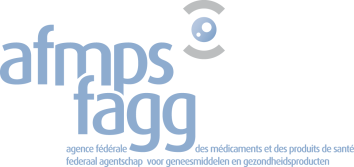 Federaal agentschap voor geneesmiddelen en gezondheidsproductenAgence fédérale des médicaments et des produits de santéEurostation II – Place Victor Hortaplein 40/401060 Brussel-BruxellesDOORZICHTIGHEIDSCOMITE 76 – NOTULEN 07.11.2018 – 8E363